ДОГОВОР № 7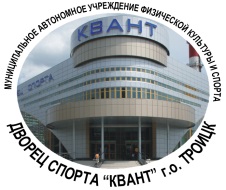 На оказание возмездных услуг по проведению занятий по физической культуре и спорту для несовершеннолетних до 14 летг. Москва г. Троицк                                                             «_____» __________ 20___ г.Муниципальное автономное учреждение физической культуры и спорта "Дворец спорта "Квант" (МАУ ФК и С Дворец спорта «Квант»)  (далее – Исполнитель), в лице директора Матвеева Ильи Андреевича, действующего на основании Устава, с одной стороны, и _____________________________________________________                (Ф.И.О. (полностью) и статус (родитель, опекун, попечитель и т.д.) законного представителя несовершеннолетнего) паспорт серии _______ № ____________, выдан _______________________________________зарегистрирован по адресу: ______________________________ (далее – Заказчик), являющийся законным представителем  (родитель, опекун, попечитель либо иной законный представитель)__________________________________________________________________                                                                                                                                                                 (Ф.И.О. (полностью), дата рождения несовершеннолетнего)Свидетельство о рождении серии ______ № ______________, выдано______________,зарегистрированного  по адресу: ________________________________________________,  (далее – Несовершеннолетний), с другой стороны, вместе именуемые Стороны, заключили настоящий договор (далее – Договор) о нижеследующем:ПРЕДМЕТ ДОГОВОРАИсполнитель обязуется оказать Несовершеннолетнему муниципальную услугу по проведению занятий по физической культуре и спорту (далее – услуга)	с элементами________________________________________________________________(вид спорта)Заказчик обязуется принять и оплатить данные услуги в порядке, установленном настоящим договором. Заказчик согласен с действующим прейскурантом цен на оказываемые услуги, с которыми предварительно ознакомлен. Исполнитель оказывает услуги по проведению занятий по физической культуре и спорту в соответствии с действующим законодательством, с Постановлением от 24.01.2017 г. № 32 об утверждении тарифов на платные услуги, оказываемые МАУ ФК и С «Дворец спорта «Квант» для граждан, незарегистрированных  городском округе Троицк; и условиями настоящего Договора по адресу: г. Москва, г. Троицк, Октябрьский проспект, д. 16 Б, МАУ ФК и С Дворец спорта «Квант».Зачисление в группы Несовершеннолетнего производится при наличии следующих документов:- письменного заявления о приёме в группу и согласия на обработку персональных данных; - медицинская справка о допуске к занятиям к данному виду спорта;- копии свидетельства о рождении Несовершеннолетнего;- копии медицинского полиса;- квитанции об оплате занятий на текущий месяц;- заключения настоящего договора. СРОКИ ОКАЗАНИЯ УСЛУГИсполнитель оказывает услуги в период с «___» _________ _____ г. по «___» ________ ____ г.ОПЛАТА УСЛУГЗаказчик оплачивает услуги Исполнителя до начала занятий. Оплата производится через кассу учреждения.Размер и виды оплаты за занятия указываются согласно с Постановлением от 24.01.2017 г. № 32 об утверждении тарифов на платные услуги, оказываемые МАУ ФК и С «Дворец спорта «Квант» для граждан: стоимость услуги ____________________________________________________.Размер оплаты может быть изменен МАУ ФК и С Дворец спорта «Квант» в одностороннем порядке с предварительным уведомлением об этом Заказчика, в том числе и размещением соответствующего объявления на сайте или на доске информации. Все платежи осуществляются в российских рублях. Датой оплаты считается дата зачисления денежных средств в кассу учреждения. Пропущенные по уважительным причинам занятия могут быть использованы при предъявлении документа, подтверждающего факт отсутствия и денежные средства могут быть пересчитаны. ПРАВА И ОБЯЗАННОСТИ СТОРОНИсполнитель обязан: Осуществлять свою деятельность в целях обеспечения условий для развития на территории городского округа Троицк в городе Москве физической культуры и массового спорта. Содействие средствами физической культуры и спорта всестороннему и гармоничному развитию личности.Оказать услуги надлежащего качества в сроки, указанные в Договоре.Качественно и в полном объеме обеспечивать проведение занятий Несовершеннолетним под руководством тренера (тренеров) по выбранному виду спорта (спортивной дисциплине) в соответствии с реализуемыми программами.Обеспечить участие Несовершеннолетнего, в спортивных мероприятиях, в том числе спортивных соревнованиях, включенных в календарный план физкультурных и спортивных мероприятий Исполнителя.Обеспечить проведение профилактических мероприятий о вреде курения, употребления спиртных напитков и наркотических веществ.Обеспечить	оказание	услуг    _________________________________________________________________________________                                                                                           Ф..И.О. тренера(инструктора)в соответствии с утвержденным Исполнителем расписанием занятий.Провести с Несовершеннолетним, Заказчиком занятия по вопросу последствий применения допинга в спорте для здоровья спортсменов, об ответственности за применение ими запрещенных для использования в спорте субстанций и (или) методов.Обеспечить оказание услуг в соответствии с утвержденным Исполнителем расписанием тренировочных занятий.Предоставляющий услугу Несовершеннолетнему от лица Исполнителя тренер (инструктор) обязан выполнить работу лично.Ознакомить Несовершеннолетнего, Заказчика с утвержденным Исполнителем расписанием тренировочных занятий. Обеспечить охрану жизни и здоровья Несовершеннолетнего в период оказания услуг. Обеспечить присвоение Несовершеннолетнему спортивных разрядов в порядке, установленном законодательством Российской Федерации.Осуществлять систематический медицинский контроль за состоянием здоровья Занимающегося, в том числе по средствам организации регулярных медицинских осмотров. Обеспечить соблюдение требований пожарной безопасности и санитарных норм и правил, а также рабочее состояние спортивного, сантехнического и иного оборудования, используемого при проведении занятий.Для ознакомления Несовершеннолетнего, Заказчика с утвержденными Правилами техники безопасности Исполнитель предоставляет копию указанных правил в момент подписания настоящего Договора. Своевременно информировать Несовершеннолетнего, Заказчика об изменениях условий оказания услуг.Не оказывать услуги при отсутствии актуального заключения о состоянии здоровья Несовершеннолетнего. Не оказывать услуги при наличии медицинских противопоказаний у Несовершеннолетнего для занятий выбранным видом спорта. Осуществлять медицинское, материально-техническое обеспечение Несовершеннолетнего, в том числе обеспечение спортивным инвентарем, оборудованием и спортивными сооружениями для осуществления тренировочного процесса. Исполнитель вправе: Самостоятельно разрабатывать и утверждать программы занятий.Выбирать форму, средства и методы проведения занятий в соответствии с законодательством Российской Федерации.При оказании услуг ограничить время и нагрузку тренировочных занятий в случае выявления опасности причинения вреда здоровью Несовершеннолетнего. Перенести  время  оказания  услуг  или  отказаться  от  их  оказания,случаях: выявления недостоверности сведений о состоянии здоровья Несовершеннолетнего; не предоставления медицинской справки о допуске к занятиям;наличия у занимающегося признаков алкогольного, наркотического или иного токсического опьянения; нарушения Несовершеннолетним, Заказчиком правил техники безопасности и правил внутреннего распорядка работы Дворца спорта «Квант», установленных Исполнителем; - возникновения иных обстоятельств, способных негативно повлиять на качество оказываемых Исполнителем услуг или на состояние здоровья Несовершеннолетнего.В случае неоднократного нарушения Несовершеннолетним, Заказчиком требований Договора расторгнуть его в одностороннем порядке.Требовать с Заказчика возмещение ущерба и полной материальной и имущественной ответственности за причиненный Несовершеннолетним, Заказчиком ущерб имуществу МАУ ФК и С Дворец спорта «Квант», в случае, если произошла утрата, порча, уничтожение, повреждение имущества, предоставленного в связи с оказанием услуг по настоящему Договору, согласно Гражданскому кодексу Российской Федерации, в размере рыночной стоимости этого имущества (далее – возмещение ущерба).Заказчик  обязан:Своевременно производить оплату за вышеприведенные занятия по проведению занятий по физической культуре и спорту, с предоставлением квитанции об оплате.Подписать в день окончания оказания услуг Акт сдачи-приемки услуг или представить письменный мотивированный отказ от его подписания. В случае немотивированного отказа Заказчика от подписания вышеприведенного акта и не направления в адрес Исполнителя обоснованной претензии в пятидневный срок, Акт сдачи-приемки услуг считается подписанным в день последнего посещения занятий МАУ ФК и С Дворец спорта «Квант».Разъяснить Несовершеннолетнему все внутренние правила и распорядок МАУ ФК и С Дворец спорта «Квант».Обеспечить посещение Несовершеннолетним занятий согласно расписанию и правил внутреннего распорядка в чистой спортивной форме.Исполнять обязанности, возложенные на него локальными нормативными актами Исполнителя и Договором. Обеспечить бережное отношение Несовершеннолетнего к имуществу Исполнителя.Обеспечить участие Несовершеннолетнего только в спортивных мероприятиях, в том числе спортивных соревнованиях, включенных в календарный план физкультурных и спортивных мероприятий Исполнителя. Незамедлительно сообщать ответственным должностным лицам Исполнителя, либо тренеру (инструктору) о возникновении при проведении занятий ситуаций, представляющих угрозу жизни или здоровью Несовершеннолетнего либо жизни или здоровью иных лиц, в том числе о неисправностях, используемых оборудования и спортивного инвентаря, заболеваниях и травмах, а также о нарушениях общественного порядка при прохождении спортивной подготовки.Представить Исполнителю документ, подтверждающий прохождение Несовершеннолетнего медицинского осмотра в порядке, установленном уполномоченным Правительством Российской Федерации федеральным органом исполнительной власти.Не допускать пропусков тренировочных занятий без уважительных причин.Узнавать у тренера (инструктора) либо ответственных должностных лиц Исполнителя о возможных изменениях в Расписании лично или по контактному телефону, если Несовершеннолетний отсутствовал на занятии по любой причине. Расписание может быть изменено в связи с производственной необходимостью, а также в каникулы и праздничные дни.Обеспечить соблюдение Несовершеннолетним установленного Исполнителем спортивного режима и гигиенические требования, выполнение в полном объеме мероприятий, предусмотренных программами спортивной подготовки к спортивным соревнованиям, своевременное прохождение медицинских осмотров.Обеспечить соблюдение требований Исполнителя к спортивной форме одежды и обуви Несовершеннолетнего.Заблаговременно уведомлять Исполнителя о наличии уважительной причины отсутствия на занятиях Несовершеннолетнего с последующим предоставлением документа, подтверждающего причину отсутствия.Компенсировать причиненный ущерб имуществу Исполнителя согласно условиям настоящего Договора и действующему законодательству Российской Федерации.Исполнять иные обязанности в соответствии с законодательством о физической культуре и спорте, учредительными документами и локальными нормативными актами организации, осуществляющей спортивную подготовку, настоящим Договором.Заказчик вправе:Требовать  от  Исполнителя  предоставления  услуг  в  соответствии с условиями Договора.Получать от Исполнителя необходимую информацию об услугах.Знакомиться с документами, регламентирующими деятельность Исполнителя (уставом, правилами внутреннего распорядка, расписанием занятий и др.).Отказаться от получения услуг, направив письменное уведомление Исполнителю не позднее, чем за 7 календарных дней до предполагаемой даты окончания оказания услуг. Осуществлять иные права в соответствии с законодательством о физической культуре и спорте, учредительными документами, локальными нормативными актами Исполнителя и Договором.ОТВЕТСТВЕННОСТЬ СТОРОНЗа неисполнение или ненадлежащее исполнение обязательств по Договору Несовершеннолетний, Заказчик и Исполнитель несут ответственность в соответствии с законодательством Российской Федерации и условиями Договора.На время проведения занятий Исполнитель берет на себя ответственность за причинение морального, материального вреда или вреда здоровью Несовершеннолетнего вследствие несоблюдения законодательства в сфере оказываемых услуг и настоящего Договора, неквалифицированных и виновных действий тренеров. До начала и после окончания занятий Исполнитель и тренеры не несут какой-либо ответственности за причинение морального, материального вреда и вреда, причиненного здоровью Несовершеннолетнего.Исполнитель не несет ответственности за вред, связанный с любым ухудшением здоровья, явившимся результатом или полученным в результате любых самостоятельных действий Несовершеннолетнего, Заказчика, совершенных вопреки инструкциям и рекомендациям ответственного тренера, и в результате несоблюдения Несовершеннолетним, Заказчиком Правил техники безопасности. Исполнитель не несет ответственности за недостоверность информации, предоставляемой Несовершеннолетним, Заказчиком для исполнения настоящего Договора и за возможные последствия.В случае ненадлежащего исполнения обязательств по Договору одной из сторон, виновная Сторона возмещает другой Стороне все понесенные последней в связи с таким ненадлежащим исполнением убытки.ОБСТОЯТЕЛЬСТВА НЕПРЕОДОЛИМОЙ СИЛЫ Ни одна из сторон не будет нести ответственности за полное или частичное неисполнение своих обязанностей, принятых по настоящему договору, если неисполнение либо частичное неисполнение будет являться следствием таких обстоятельств, как наводнение, пожар, землетрясение и другие стихийные бедствия, война или военные действия, общественные беспорядки, а также решений законодательных, исполнительных и судебных органов власти и управления и иных, определяемых в соответствии с законодательством Российской Федерации, возникших после заключения настоящего Договора.Если любое из этих обстоятельств непосредственно повлияло на исполнение обязательств в срок, установленный в Договоре, то этот срок соразмерно отодвигается на время действия соответствующего обстоятельства.ПЕРСОНАЛЬНЫЕ ДАННЫЕПод персональными данными по настоящему договору понимается любая информация, относящаяся прямо или косвенно к Несовершеннолетнему, Заказчику,  в том числе фамилия, имя, отчество; дата рождения, данные свидетельства о рождении или паспортные данные, данные места жительства и контактные телефоны; результаты выступлений на соревнованиях; результаты тестирований и обследований. Заказчик, Несовершеннолетний обязаны по требованию Исполнителя предоставить необходимые для исполнения настоящего договора персональные данные. Исполнитель вправе без соответствующего согласия Заказчика, Несовершеннолетнего осуществлять обработку персональных данных в случаях, установленных законодательством Российской Федерации, локальными нормативными актами Исполнителя. Исполнитель при обработке персональных данных обязан принимать необходимые правовые, организационные и технические меры или обеспечивать их принятие для защиты персональных данных от неправомерного или случайного доступа к ним, уничтожения, изменения, блокирования, копирования, предоставления, распространения персональных данных, а также от иных неправомерных действий в отношении персональных данных. Во  исполнение  требований  Федерального  закона  от  27  июля  2006  г. № 152-ФЗ «О персональных данных» Занимающийся, Заказчик путем подписания настоящего договора выражает согласие на обработку Исполнителем персональных данных Несовершеннолетнего, Заказчика в целях  реализации положений настоящего договора. Настоящее согласие не устанавливает предельных сроков обработки данных.Перечень персональных данных, на обработку которых дается согласие:Фамилия, имя, отчество. Дата и место рождения. Данные места регистрации и жительства, контактные телефоны, адрес электронной почты. 4.  Результаты выступлений на соревнованиях, тестирований и обследований. РАЗРЕШЕНИЕ СПОРОВВсе споры и разногласия, возникающие при исполнении настоящего Договора, разрешаются Сторонами путем переговоров. Если Стороны не придут к соглашению путем переговоров, все споры рассматриваются в претензионном порядке. Сторона Договора, право которой нарушено, обязана направить другой Стороне Договора письменную мотивированную претензию со ссылкой на те условия Договора, которые, по её мнению, нарушены, под расписку в получении или заказным письмом с уведомлением о вручении по адресу, указанному в Договоре. Ответ на претензию получившей её Стороной должен быть дан в течение 10 (десяти) календарных дней со дня получения претензии. В случае, если споры не урегулированы Сторонами с помощью переговоров и в претензионном порядке, то они рассматриваются в соответствии с Законодательством Российской Федерации.9.ОСНОВАНИЯ И ПОРЯДОК ИЗМЕНЕНИЯ И РАСТОРЖЕНИЯ ДОГОВОРАДоговор может быть расторгнут:9.1.1. По инициативе Исполнителя в случаях:- невыполнения Несовершеннолетним нормативных показателей общей и специальной физической подготовки (за исключением случаев, когда Тренерским советом Исполнителя принято решение о предоставлении возможности Несовершеннолетнему продолжить повторное обучение в новом учебном году);- нарушения Заказчиком, Несовершеннолетним Устава Исполнителя;- нарушения правил поведения, установленных Исполнителем;- невозможности для Несовершеннолетнего заниматься выбранным видом спорта по медицинским показаниям;- установления использования или попытки использования Заказчиком, Несовершеннолетним субстанции и (или) метода, которые включены в перечни субстанций и (или) методов, запрещенных для использования в спорте.9.1.2. По инициативе Заказчика. 9.1.3. По соглашению Сторон в порядке и по основаниям, предусмотренным действующим законодательством Российской Федерации. Расторжение Договора по соглашению Сторон производится Сторонами путем подписания соответствующего соглашения о его расторжении. 9.1.4. В судебном порядке.9.2. При расторжении Договора по инициативе Заказчика или Исполнителя Сторона, выступающая инициатором расторжения Договора, направляет другой Стороне уведомление о расторжении Договора.9.3. Сторона, которой направлено уведомление о расторжении Договора, должна дать письменный ответ, по существу, в срок не позднее 5 (пяти) календарных дней с даты его получения. При отсутствии ответа Стороны, которой направлено соответствующее уведомление, в указанный срок, Договор считается расторгнутым. 9.4. Все изменения и дополнения к Договору действительны, если совершены в письменной форме и подписаны обеими Сторонами. Соответствующие дополнительные соглашения Сторон являются неотъемлемой частью Договора.ПРОЧИЕ УСЛОВИЯЛюбые изменения и дополнения к настоящему Договору действительны только при условии их совершения в письменной форме и подписания Сторонами либо их представителями. Приложения к договору составляют его неотъемлемую часть.Заключение (подписание) настоящего Договора зависит от добровольного желания Несовершеннолетнего быть зачисленным в группу. Заказчик заключает (подписывает) договор с МАУ ФК и С Дворец спорта «Квант» только при условии, что он целиком и полностью с ним согласен.Договор вступает в силу с момента подписания и действует до полного исполнения Сторонами своих обязательств. В случае успешного выполнения Несовершеннолетним программы занятий он переводится на следующий год занятий, Договор пролонгируется с внесением в него соответствующих изменений.Договор составлен в двух экземплярах, имеющих одинаковую юридическую силу, по одному для каждой из Сторон. РЕКВИЗИТЫ СТОРОНЗаявление-согласие субъекта на обработку персональных данных подопечного	Я, ________________________________________________________________________ Фамилия, Имя, Отчествопроживающий(ая) по адресу: ______________________________________________________                                    являясь родителем (законным представителем)ФИО ребенка __________________________________________________занимающегося видом спорта ________________________________________ , в соответствии с Федеральным Законом от 27.07.2006 №152-ФЗ «О персональных данных»,  даю согласие на обработку  персональных данных (ПДн),___________________________________________________________________________________________________________________________________________________________________________________________________________________________________________________(имя, отчество, дата рождения, пол, паспортные данные (или данные свидетельства о рождении), класс, адрес регистрации, адрес проживания, телефон, гражданство).С целью обработки и регистрации сведений, необходимых для оказания услуг  по проведению занятий по физической культуре и спорту в МАУФК и С «Дворец спорта «Квант», соглашаюсь на обработку персональных  данных с использованием средств автоматизации или без использования таких средств, включая хранение этих данных в архивах и размещение в информационно-телекоммуникационных сетях с целью предоставления доступа к ним.МАУФК и С «Дворец спорта «Квант» вправе рассматривать ПДн в применении к Федеральному Закону «О персональных данных» как общедоступные при следующих условиях: обработка данных осуществляется только в целях уставной деятельности, данные доступны ограниченному кругу лиц. Для ограничения доступа могут использоваться соответствующие средства, не требующие специальных разрешений и сертификации. Доступ может предоставляться административным и педагогическим работникам только в целях уставной деятельности. Открыто могут публиковаться только фамилии, имена и отчества обучающегося (занимающегося) и родителей (законных представителей) в связи с названиями и мероприятиями МАУФК и С «Дворец спорта «Квант в рамках уставной деятельности, в т.ч. на сайтах учреждений в целях распространения положительного опыта достижений ребенка.Я предоставляю МАУФК и С «Дворец спорта «Квант» право осуществлять следующие действия (операции) с ПДн: сбор, систематизацию, накопление, хранение, уточнение (обновление, изменение), использование, обезличивание, блокирование, уничтожение.Я проинформирован (а) и согласен (а) с тем, что информация об МАУФК и С «Дворец спорта «Квант», организации и содержании учебного процесса является общедоступной и может публиковаться в открытых источниках.МАУФК и С «Дворец спорта «Квант» вправе включать обрабатываемые персональные данные обучающегося (занимающегося) в списки (реестры) и отчетные формы, предусмотренные нормативными документами федеральных и муниципальных органов управления, регламентирующих предоставление отчетных данных МАУФК и С «Дворец спорта «Квант».Я оставляю за собой право отозвать свое согласие посредством составления соответствующего письменного документа, который может быть направлен мной в адрес МАУФК и С «Дворец спорта «Квант» по почте заказным письмом с уведомлением о вручении, либо вручен лично под расписку представителю МАУФК и С «Дворец спорта «Квант».      Согласие действительно с даты заполнения настоящего заявления и до окончания действия Договора.Подпись родителя(законных представителей) _________ /___________________________/ (Ф.И.О.)Дата заполнения разрешения ________________20__г.ЗАЯВЛЕНИЕ                                                              
Я _______________________________________________ прошу принять моего сына (дочь)для занятий в «_______________________________________________________________»   (название группы)Фамилия (ребенка) _______________________________________________________________Имя, отчество ___________________________________________________________________Год, месяц, число рождения _______________________________________________________Домашний адрес (место фактического проживания):___________________________________место регистрации: _______________________________________________________________в МАУФК и С «Дворец спорта «Квант» своего несовершеннолетнего ребенка по месту и графику, указанному в Договоре. Обязанность по контролю физического и психического здоровья Занимающегося (при наличии хронических, инфекционных, кожных заболеваний, болезней внутренних органов, психических заболеваний) лежит на родителях (иных законных представителях).В случае каких-либо запретов на действия моего несовершеннолетнего ребенка, обязуюсь изложить их в письменной форме.Обязуюсь пояснить ребенку, что при проведении занятий  его обязанность неукоснительно выполнять все указания  тренера, проявлять должное уважение к тренеру, другим ученикам, инструкторам, педагогам, администрации и техническому персоналу МАУФК и С «Дворец спорта «Квант».Я подтверждаю, что ознакомлен (а) и согласен (согласна) с Уставом учреждения, нормативными актами, особенностями проведения спортивных занятий, правилами техники безопасности при проведении спортивных занятий._______________________________                (подпись)Приложение:- Медицинская справка о допуске к занятиям к данному виду спорта.«___»___________ 20__г.                    _________________     ________________                                                                       подпись                                 Ф.И.О.                                                                _________________     ________________       ЗАКАЗЧИК:Ф.И.О. (полностью):__________________________________________________________Адрес места проживания:_____________________________________________________Кон. тел.:_____________________________Подпись: _______________ ИСПОЛНИТЕЛЬ: МАУ ФК и С Дворец спорта «Квант»108840  г. Москва г Троицк Октябрьский проспект, д 16 Б.ИНН 5046071194 КПП 775101001кон. тел. 8(495)-840-65-51                                              Директор МАУФК и С «Дворец спорта «Квант»______________________И. А. МатвеевДиректору МАУ ФК и С «Дворец спорта «Квант»И.А. МатвеевуОт _______________________________________________